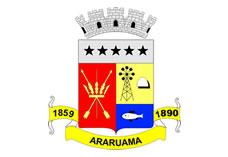 ESTADO DO RIO DE JANEIROPrefeitura Municipal de AraruamaSecretaria Municipal de SAÚDEFUNDO MUNICIPAL DE SAÚDE		ERRATA DE PUBLICAÇÃONA PUBLICAÇÃO DO JORNAL LOGUS NOTÍCIAS - EDIÇÃO 770 DE 10 DE ABRIL DE 2020 - NA PÁGINA 19.EXTRATO DE TERMO DE DISPENSA DE LICITAÇÃORATIFICAÇÃO Nº.014/SESAU/2020ONDE SE LÊ:                    Com fulcro no que dispõe o inciso IV do art. 24, da Lei nº 8.666/93, e, em conformidade com o parecer exarado pela Procuradoria Geral do Município, constante do processo administrativo municipal de nº.12.330/2020, RATIFICO a dispensa de licitação para P. R. DE OLIVEIRA COMÉRCIO DE EXTINTORES, no valor de R$4.800,00 (quatro mil e oitocentos reais). LEIA-SE:  Com fulcro no que dispõe o inciso IV do art. 24, da Lei nº 8.666/93, e, em conformidade com o parecer exarado pela Procuradoria Geral do Município, constante do processo administrativo municipal de nº.12.330/2020, RATIFICO a dispensa de licitação para P. R. DE OLIVEIRA COMÉRCIO DE EXTINTORES, inscrita no CNPJ nº.09.481.926/0001-10, no valor de R$4.800,00 (quatro mil e oitocentos reais), cujo objeto é a aquisição em caráter emergencial de extintores e material, para atender o hospital de campanha contra o coronavirus – COVID-19, e, em consonância com o Decreto Municipal de nº.65 de 21/03/2020, de acordo com a Lei 13.979/2020 e Nota Técnica de nº.001/2020, de 27 de março de 2020.   Gabinete da Secretaria de Saúde de Araruama, 12 de maio de 2020.Ana Paula Bragança CorrêaSecretária Municipal de Saúde de Araruama